Отчет составлен за период с 01.01.2017 по 27.12.2017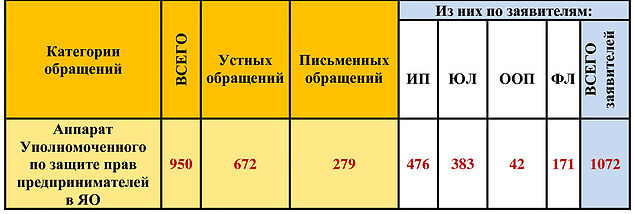 